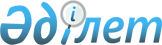 Бурабай аудандық мәслихаттың 2013 жылғы 26 желтоқсандағы № 5С-26/1 "2014-2016 жылдарға арналған аудандық бюджет туралы" шешiмiне өзгерістер енгiзу туралыАқмола облысы Бурабай аудандық мәслихатының 2014 жылғы 19 қарашадағы № 5С-36/1 шешімі. Ақмола облысының Әділет департаментінде 2014 жылғы 21 қарашада № 4467 болып тіркелді      РҚАО-ның ескертпесі.

      Құжаттың мәтінінде түпнұсқаның пунктуациясы мен орфографиясы сақталған.

      Қазақстан Республикасының 2008 жылғы 4 желтоқсандағы Бюджет Кодексінің 109 бабының 5 тармағына, «Қазақстан Республикасындағы жергілікті мемлекеттік басқару және өзін-өзі басқару туралы» Қазақстан Республикасының 2001 жылғы 23 қаңтардағы Заңының 6 бабына сәйкес Бурабай аудандық мәслихаты ШЕШІМ ЕТТI:



      1. Бурабай аудандық мәслихаттың «2014-2016 жылдарға арналған аудандық бюджет туралы» 2013 жылғы 26 желтоқсандағы № 5С-26/1 (Нормативтік құқықтық актілерді мемлекеттік тіркеу тізілімінде № 3951 болып тіркелген, 2014 жылғы 16 қаңтарда аудандық «Бурабай» газетінде, 2014 жылғы 16 қаңтарда аудандық «Луч» газетінде жарияланған) шешіміне келесi өзгерістер енгiзiлсiн:

       

1 тармақ жаңа редакцияда баяндалсын:



      «1. 2014-2016 жылдарға арналған аудандық бюджет осы шешімнің 1, 2 және 3 қосымшаларына сәйкес, соның ішінде 2014 жылға келесі көлемдерде бекітілсін:



      1) кірістер – 10666254,0 мың теңге, соның ішінде:

      салықтық түсімдер – 2274288,8 мың теңге;

      салықтық емес түсімдер – 13641,2 мың теңге;

      негізгі капиталды сатудан түскен түсімдер – 163220,7 мың теңге;

      трансферттер түсімдері – 8215103,3 мың теңге;



      2) шығындар – 11050524,8 мың теңге;



      3) таза бюджеттік кредит беру – -13381,1 мың теңге, соның ішінде:

      бюджеттік кредиттер – 30882,9 мың теңге;

      бюджеттік кредиттерді өтеу – 44264,0 мың теңге;



      4) қаржылық активтерімен жасалатын операциялар бойынша сальдо – 0,0 мың теңге;



      5) бюджеттің тапшылығы (профициті) – -370889,7 мың теңге;



      6) бюджеттің тапшылығын қаржыландыру (профицитін пайдалану) – 370889,7 мың теңге.»;



      Бурабай аудандық мәслихаттың аталған шешiмінің 1, 4, 6 қосымшалары осы шешiмнiң 1, 2, 3 қосымшаларына сәйкес жаңа редакцияда баяндалсын.



      2. Осы шешiм Ақмола облысының Әдiлет департаментiнде мемлекеттiк тiркелген күнінен бастап күшіне енедi және 2014 жылдың 1 қаңтарынан бастап қолданысқа енгізіледі.      Аудандық мәслихаттың

      XXХVI (кезектен тыс)

      сессиясының төрағасы                       Қ.Байбуров      Аудандық мәслихат

      хатшысының

      міндеттерін атқарушы                       Ж.Бектұров      КЕЛІСІЛДІ      Бурабай ауданының әкімі                    Т.Ташмағамбетов

Бурабай аудандық мәслихатының   

2014 жылғы 19 қарашадағы № 5С-36/1

шешіміне 1 қосымша        Бурабай аудандық мәслихаттың     

2013 жылғы 26 желтоқсандағы № 5С-26/1

шешіміне 1 қосымша          

Бурабай ауданының 2014 жылға арналған бюджеті

Бурабай аудандық мәслихатының  

2014 жылғы 19 қарашадағы № 5С-36/1

шешіміне 2 қосымша       Бурабай аудандық мәслихаттың     

2013 жылғы 26 желтоқсандағы № 5С-26/1

шешіміне 4 қосымша          

2014 жылға арналған облыстық бюджеттің нысаналы трансферттері

Бурабай аудандық мәслихатының   

2014 жылғы 19 қарашадағы № 5С-36/1

шешіміне 3 қосымша         Бурабай аудандық мәслихатының    

2013 жылғы 26 желтоқсандағы № 5С-26/1

шешіміне 6 қосымша            

Аудандық маңызы бар қала, кент, ауылдық округтердің 2014 жылға арналған бюджеттік бағдарламаларыкестенің жалғасы
					© 2012. Қазақстан Республикасы Әділет министрлігінің «Қазақстан Республикасының Заңнама және құқықтық ақпарат институты» ШЖҚ РМК
				СанатыСанатыСанатыСанатыСома

мың теңгеСыныбыСыныбыСыныбыСома

мың теңгеІшкі сыныбыІшкі сыныбыСома

мың теңгеАтауыСома

мың теңге12345I. Кірістер10666254,01Салықтық түсімдер2274288,8101Табыс салығы185299,91012Жеке табыс салығы185299,9103Әлеуметтік салық1181374,01031Әлеуметтік салық1181374,0104Меншiкке салынатын салықтар812774,31041Мүлікке салынатын салықтар584352,01043Жер салығы65117,01044Көлік құралдарына салынатын салық161113,31045Бірыңғай жер салығы2192,0105Тауарларға, жұмыстарға және қызметтерге салынатын iшкi салықтар76738,01052Акциздер14313,01053Табиғи және басқа да ресурстарды пайдаланғаны үшiн түсетiн түсiмдер22706,01054Кәсіпкерлік және кәсіби қызметті жүргізгені үшін алынатын алымдар34918,01055Ойын бизнесіне салық4801,0108Заңдық мәнді іс-әрекеттерді жасағаны және (немесе) оған уәкілеттігі бар мемлекеттік органдар немесе лауазымды адамдар құжаттар бергені үшін алынатын міндетті төлемдер18102,61081Мемлекеттік баж18102,62Салықтық емес түсімдер13641,2201Мемлекеттік меншіктен түсетін кірістер5511,32011Мемлекеттік кәсіпорындардың таза кірісі бөлігінің түсімдері4,92015Мемлекеттік меншіктегі мүлікті жалдаудан түсетін кірістер5400,02017Мемлекеттік бюджеттен берілген кредиттер бойынша сыйақылар96,5202Мемлекеттік бюджеттен қаржыландырылатын мемлекеттік мекемелердің тауарларды (жұмыстарды, қызметтерді) өткізуінен түсетін түсімдер46,02021Мемлекеттік бюджеттен қаржыландырылатын мемлекеттік мекемелердің тауарларды (жұмыстарды, қызметтерді) өткізуінен түсетін түсімдер46,0204Мемлекеттік бюджеттен қаржыландырылатын, сондай-ақ Қазақстан Республикасы Ұлттық Банкінің бюджетінен (шығыстар сметасынан) ұсталатын және қаржыландырылатын мемлекеттік мекемелер салатын айыппұлдар, өсімпұлдар, санкциялар, өндіріп алулар341,02041Мұнай секторы ұйымдарынан түсетін түсімдерді қоспағанда, мемлекеттік бюджеттен қаржыландырылатын, сондай-ақ Қазақстан Республикасы Ұлттық Банкінің бюджетінен (шығыстар сметасынан) ұсталатын және қаржыландырылатын мемлекеттік мекемелер салатын айыппұлдар, өсімпұлдар, санкциялар, өндіріп алулар341,0206Өзге де салықтық емес түсімдер7752,82061Өзге де салықтық емес түсімдер7752,83Негізгі капиталды сатудан түсетін түсiмдер163220,7301Мемлекеттік мекемелерге бекітілген мемлекеттік мүлікті сату9930,53011Мемлекеттік мекемелерге бекітілген мемлекеттік мүлікті сату9930,5303Жерді және материалдық емес активтерді сату153290,23031Жерді сату136265,93032Материалдық емес активтерді сату17024,34Трансферттердің түсімдері8215103,3402Мемлекеттiк басқарудың жоғары тұрған органдарынан түсетiн трансферттер8215103,34022Облыстық бюджеттен түсетiн трансферттер8215103,3Функционалдық топФункционалдық топФункционалдық топФункционалдық топСома

мың теңгеБюджеттік бағдарламалар әкімшісіБюджеттік бағдарламалар әкімшісіБюджеттік бағдарламалар әкімшісіСома

мың теңгеБағдарламаБағдарламаСома

мың теңгеАтауыСома

мың теңге12345II. Шығындар11050524,801Жалпы сипаттағы мемлекеттік қызметтер249149,0112Аудан (облыстық маңызы бар қала) мәслихатының аппараты13924,4001Аудан (облыстық маңызы бар қала) мәслихатының қызметін қамтамасыз ету жөніндегі қызметтер13678,4003Мемлекеттік органның күрделі шығыстары246,0122Аудан (облыстық маңызы бар қала) әкімінің аппараты77357,4001Аудан (облыстық маңызы бар қала) әкімінің қызметін қамтамасыз ету жөніндегі қызметтер73357,4003Мемлекеттік органның күрделі шығыстары4000,0123Қаладағы аудан, аудандық маңызы бар қала, кент, ауыл, ауылдық округ әкімінің аппараты130186,1001Қаладағы аудан, аудандық маңызы бар қала, кент, ауыл, ауылдық округ әкімінің қызметін қамтамасыз ету жөніндегі қызметтер127592,2022Мемлекеттік органның күрделі шығыстары2593,9459Ауданның (облыстық маңызы бар қаланың) экономика және қаржы бөлімі27681,1001Ауданның (облыстық маңызы бар қаланың) экономикалық саясатын қалыптастыру мен дамыту, мемлекеттік жоспарлау, бюджеттік атқару және коммуналдық меншігін басқару саласындағы мемлекеттік саясатты іске асыру жөніндегі қызметтер25308,1003Салық салу мақсатында мүлікті бағалауды жүргізу1423,0010Жекешелендіру, коммуналдық меншікті басқару, жекешелендіруден кейінгі қызмет және осыған байланысты дауларды реттеу590,0011Коммуналдық меншікке түскен мүлікті есепке алу, сақтау, бағалау және сату10,0015Мемлекеттік органның күрделі шығыстары350,002Қорғаныс2148,5122Аудан (облыстық маңызы бар қала) әкімінің аппараты2148,5005Жалпыға бірдей әскери міндетті атқару шеңберіндегі іс-шаралар2130,1007Аудандық (қалалық) ауқымдағы дала өрттерінің, сондай-ақ мемлекеттік өртке қарсы қызмет органдары құрылмаған елдi мекендерде өрттердің алдын алу және оларды сөндіру жөніндегі іс-шаралар18,403Қоғамдық тәртіп, қауіпсіздік, құқықтық, сот, қылмыстық-атқару қызметі5680,7458Ауданның (облыстық маңызы бар қаланың) тұрғын үй-коммуналдық шаруашылығы, жолаушылар көлігі және автомобиль жолдары бөлімі5680,7021Елдi мекендерде жол қозғалысы қауiпсiздiгін қамтамасыз ету5680,704Білім беру4138198,3123Қаладағы аудан, аудандық маңызы бар қала, кент, ауыл, ауылдық округ әкімінің аппараты1199,9005Ауылдық жерлерде балаларды мектепке дейін тегін алып баруды және кері алып келуді ұйымдастыру1199,9464Ауданның (облыстық маңызы бар қаланың) білім бөлімі3148723,4001Жергілікті деңгейде білім беру саласындағы мемлекеттік саясатты іске асыру жөніндегі қызметтер12032,3003Жалпы білім беру2441743,6004Ауданның (облыстық маңызы бар қаланың) мемлекеттік білім беру мекемелерінде білім беру жүйесін ақпараттандыру6400,0005Ауданның (облыстық маңызы бар қаланың) мемлекеттік білім беру мекемелер үшін оқулықтар мен оқу-әдiстемелiк кешендерді сатып алу және жеткізу15346,0006Балаларға қосымша білім беру83326,7007Аудандық (қалалық) ауқымдағы мектеп олимпиадаларын және мектептен тыс іс-шараларды өткiзу2725,0009Мектепке дейінгі тәрбие мен оқыту ұйымдарының қызметін қамтамасыз ету159630,6015Жетім баланы (жетім балаларды) және ата-аналарының қамқорынсыз қалған баланы (балаларды) күтіп-ұстауға қамқоршыларға (қорғаншыларға) ай сайынғы ақшалай қаражат төлемі38354,019Ауданның (облыстық маңызы бар қаланың) мемлекеттік білім беру мекемелеріне жұмыстағы жоғары көрсеткіштері үшін гранттарды табыс ету15972,8040Мектепке дейінгі білім беру ұйымдарында мемлекеттік білім беру тапсырысын іске асыру270796,0067Ведомстволық бағыныстағы мемлекеттік мекемелерінің және ұйымдарының күрделі шығыстары102396,4467Ауданның (облыстық маңызы бар қаланың) құрылыс бөлімі988275,0037Білім беру объектілерін салу және реконструкциялау988275,006Әлеуметтiк көмек және әлеуметтiк қамсыздандыру177392,3451Ауданның (облыстық маңызы бар қаланың) жұмыспен қамту және әлеуметтік бағдарламалар бөлімі174717,3001Жергілікті деңгейде халық үшін әлеуметтік бағдарламаларды жұмыспен қамтуды қамтамасыз етуді іске асыру саласындағы мемлекеттік саясатты іске асыру жөніндегі қызметтер26491,0002Жұмыспен қамту бағдарламасы16165,0005Мемлекеттік атаулы әлеуметтік көмек5314,0006Тұрғын үй көмегін көрсету2780,0007Жергілікті өкілетті органдардың шешімі бойынша мұқтаж азаматтардың жекелеген топтарына әлеуметтік көмек27138,0010Үйден тәрбиеленіп оқытылатын мүгедек балаларды материалдық қамтамасыз ету1278,0011Жәрдемақыларды және басқа да әлеуметтік төлемдерді есептеу, төлеу мен жеткізу бойынша қызметтерге ақы төлеу403,0014Мұқтаж азаматтарға үйде әлеуметтiк көмек көрсету51168,301618 жасқа дейінгі балаларға мемлекеттік жәрдемақылар9587,0017Мүгедектерді оңалту жеке бағдарламасына сәйкес, мұқтаж мүгедектерді міндетті гигиеналық құралдармен және ымдау тілі мамандарының қызмет көрсетуін, жеке көмекшілермен қамтамасыз ету14946,0023Жұмыспен қамту орталықтарының қызметін қамтамасыз ету1266,0025"Өрлеу" жобасы бойынша келісілген қаржылай көмекті енгізу18181,0458Ауданның (облыстық маңызы бар қаланың) тұрғын үй-коммуналдық шаруашылығы, жолаушылар көлігі және автомобиль жолдары бөлімі2675,0050Мүгедектердің құқықтарын қамтамасыз ету және өмір сүру сапасын жақсарту жөніндегі іс-шаралар жоспарын іске асыру2675,007Тұрғын-үй коммуналдық шаруашылығы4396922,3123Қаладағы аудан, аудандық маңызы бар қала, кент, ауыл, ауылдық округ әкімінің аппараты27147,2008Елді мекендердегі көшелерді жарықтандыру20567,2009Елдi мекендердiң санитариясын қамтамасыз ету3080,0011Елді мекендерді абаттандыру мен көгалдандыру3500,0464Ауданның (облыстық маңызы бар қаланың) білім бөлімі3370,0026Жұмыспен қамту 2020 жол картасы бойынша қалаларды және ауылдық елді мекендерді дамыту шеңберінде объектілерді жөндеу3370,0458Ауданның (облыстық маңызы бар қаланың) тұрғын үй-коммуналдық шаруашылығы, жолаушылар көлігі және автомобиль жолдары бөлімі2327484,7002Мемлекеттiк қажеттiлiктер үшiн жер учаскелерiн алып қою, соның iшiнде сатып алу жолымен алып қою және осыған байланысты жылжымайтын мүлiктi иелiктен айыру4017,9011Шағын қалаларды жылумен жабдықтауды үздіксіз қамтамасыз ету249677,8012Сумен жабдықтау және су бұру жүйесінің жұмыс істеуі6296,0015Елдi мекендердегі көшелердi жарықтандыру465,0016Елдi мекендердiң санитариясын қамтамасыз ету7569,1017Жерлеу орындарын ұстау және туыстары жоқ адамдарды жерлеу637,0018Елдi мекендердi абаттандыру және көгалдандыру29541,0026Ауданның (облыстық маңызы бар қаланың) коммуналдық меншігіндегі жылу жүйелерін қолдануды ұйымдастыру171006,1028Коммуналдық шаруашылығын дамыту1857632,8031Кондоминиум объектісіне техникалық паспорттар дайындау642,0467Ауданның (облыстық маңызы бар қаланың) құрылыс бөлімі2038920,4003Коммуналдық тұрғын үй қорының тұрғын үйін жобалау, салу және (немесе) сатып алу556038,0004Инженерлік-коммуникациялық инфрақұрылымды жобалау, дамыту, жайластыру және (немесе) сатып алу65746,0005Коммуналдық шаруашылығын дамыту14700,0006Сумен жабдықтау және су бұру жүйесін дамыту1394036,4058Елді мекендердегі сумен жабдықтау және су бұру жүйелерін дамыту8400,008Мәдениет, спорт, туризм және ақпараттық кеңістiк156373,0455Ауданның (облыстық маңызы бар қаланың) мәдениет және тілдерді дамыту бөлімі106571,9001Жергілікті деңгейде тілдерді және мәдениетті дамыту саласындағы мемлекеттік саясатты іске асыру жөніндегі қызметтер6519,4003Мәдени-демалыс жұмысын қолдау50956,8006Аудандық (қалалық) кiтапханалардың жұмыс iстеуi39009,2007Мемлекеттік тілді және Қазақстан халықтарының басқа да тілдерін дамыту9086,5032Ведомстволық бағыныстағы мемлекеттік мекемелерінің және ұйымдарының күрделі шығыстары1000,0456Ауданның (облыстық маңызы бар қаланың) ішкі саясат бөлімі27706,0001Жергілікті деңгейде ақпарат, мемлекеттілікті нығайту және азаматтардың әлеуметтік сенімділігін қалыптастыру саласында мемлекеттік саясатты іске асыру жөніндегі қызметтер10099,0002Газеттер мен журналдар арқылы мемлекеттік ақпараттық саясат жүргізу жөніндегі қызметтер11382,0003Жастар саясаты саласындағы іс-шараларды iске асыру1950,0005Телерадио хабарларын тарату арқылы мемлекеттік ақпараттық саясатты жүргізу жөніндегі қызметтер4275,0465Ауданның (облыстық маңызы бар қаланың) дене шынықтыру және спорт бөлімі16306,6001Жергілікті деңгейде дене шынықтыру және спорт саласындағы мемлекеттік саясатты іске асыру жөніндегі қызметтер5960,6004Мемлекеттік органның күрделі шығыстары365,0006Аудандық (облыстық маңызы бар қалалық) деңгейде спорттық жарыстар өткiзу9981,0480Ауданның (облыстық маңызы бар қаланың) туризм бөлімі5788,5001Жергілікті деңгейде туризм саласында мемлекеттік саясатты іске асыру жөніндегі қызметтер5663,5003Мемлекеттік органның күрделі шығыстары125,010Ауыл, су, орман, балық шаруашылығы, ерекше қорғалатын табиғи аумақтар, қоршаған ортаны және жануарлар дүниесін қорғау, жер қатынастары89954,9459Ауданның (облыстық маңызы бар қаланың) экономика және қаржы бөлімі5435,0099Мамандардың әлеуметтік көмек көрсетуі жөніндегі шараларды іске асыру5435,0462Ауданның (облыстық маңызы бар қаланың) ауыл шаруашылығы бөлімі11261,0001Жергілікті деңгейде ауыл шаруашылығы саласындағы мемлекеттік саясатты іске асыру жөніндегі қызметтер11083,0006Мемлекеттік органның күрделі шығыстары178,0463Ауданның (облыстық маңызы бар қаланың) жер қатынастары бөлімі15779,7001Аудан (облыстық маңызы бар қала) аумағында жер қатынастарын реттеу саласындағы мемлекеттік саясатты іске асыру жөніндегі қызметтер10263,7003Елдi мекендердi жер-шаруашылық орналастыру211,0004Жердi аймақтарға бөлу жөнiндегi жұмыстарды ұйымдастыру1190,0006Аудандардың, облыстық маңызы бар, аудандық маңызы бар қалалардың, кенттердiң, ауылдардың, ауылдық округтердiң шекарасын белгiлеу кезiнде жүргiзiлетiн жерге орналастыру1240,0007Мемлекеттік органның күрделі шығыстары2875,0473Ауданның (облыстық маңызы бар қаланың) ветеринария бөлімі57479,2001Жергілікті деңгейде ветеринария саласындағы мемлекеттік саясатты іске асыру жөніндегі қызметтер7317,2007Қаңғыбас иттер мен мысықтарды аулауды және жоюды ұйымдастыру1070,0008Алып қойылатын және жойылатын ауру жануарлардың, жануарлардан алынатын өнімдер мен шикізаттың құнын иелеріне өтеу119,0011Эпизоотияға қарсы іс-шаралар жүргізу48973,011Өнеркәсіп, сәулет, қала құрылысы және құрылыс қызметі77391,7467Ауданның (облыстық маңызы бар қаланың) құрылыс бөлімі6848,8001Жергілікті деңгейде құрылыс саласындағы мемлекеттік саясатты іске асыру жөніндегі қызметтер6668,8017Мемлекеттік органның күрделі шығыстары180,0468Ауданның (облыстық маңызы бар қаланың) сәулет және қала құрылысы бөлімі70542,9001Жергілікті деңгейде сәулет және қала құрылысы саласындағы мемлекеттік саясатты іске асыру жөніндегі қызметтер9839,5003Аудан аумағында қала құрылысын дамыту схемаларын және елді мекендердің бас жоспарларын әзірлеу60703,412Көлік және коммуникация1229312,7458Ауданның (облыстық маңызы бар қаланың) тұрғын үй-коммуналдық шаруашылығы, жолаушылар көлігі және автомобиль жолдары бөлімі1229312,7022Көлік инфрақұрылымын дамыту856005,0023Автомобиль жолдарының жұмыс істеуін қамтамасыз ету133637,0045Аудандық маңызы бар автомобиль жолдарын және елді-мекендердің көшелерін күрделі және орташа жөндеу239670,713Басқалар116355,5123Қаладағы аудан, аудандық маңызы бар қала, кент, ауыл, ауылдық округ әкімінің аппараты12172,9040«Өңірлерді дамыту» бағдарламасы шеңберінде өңірлерді экономикалық дамытуға жәрдемдесу бойынша шараларды іске асыру12172,9458Ауданның (облыстық маңызы бар қаланың) тұрғын үй-коммуналдық шаруашылығы, жолаушылар көлігі және автомобиль жолдары бөлімі52638,3001Жергілікті деңгейде тұрғын үй-коммуналдық шаруашылығы, жолаушылар көлігі және автомобиль жолдары саласындағы мемлекеттік саясатты іске асыру жөніндегі қызметтер11645,2013Мемлекеттік органның күрделі шығыстары405,0040Республикалық бюджеттен нысаналы трансферттер есебінен «Өңірлерді дамыту» бағдарламасы шеңберінде өңірлерді экономикалық дамытуға жәрдемдесу бойынша шараларды іске асыру14588,1065Заңды тұлғалардың жарғылық капиталын қалыптастыру немесе ұлғайту26000,0459Ауданның (облыстық маңызы бар қаланың) экономика және қаржы бөлімі45000,0012Ауданның (облыстық маңызы бар қаланың) жергілікті атқарушы органының резерві45000,0469Ауданның (облыстық маңызы бар қаланың) кәсіпкерлік бөлімі6544,3001Жергілікті деңгейде кәсіпкерлік пен өнеркәсіпті дамыту саласындағы мемлекеттік саясатты іске асыру жөніндегі қызметтер6244,3004Мемлекеттік органның күрделі шығыстары300,014Борышқа қызмет көрсету96,5459Ауданның (облыстық маңызы бар қаланың) экономика және қаржы бөлімі96,5021Жергілікті атқарушы органдардың облыстық бюджеттен қарыздар бойынша сыйақылар мен өзге де төлемдерді төлеу бойынша борышына қызмет көрсету96,515Трансферттер411549,4Трансферттер411549,4459Ауданның (облыстық маңызы бар қаланың) экономика және қаржы бөлімі411549,4006Пайдаланылмаған (толық пайдаланылмаған) нысаналы трансферттерді қайтару86748,8016Мақсатына сай пайдаланылмаған нысаналы трансферттерді қайтару753,6024Мемлекеттік органдардың функцияларын мемлекеттік басқарудың төмен тұрған деңгейлерінен жоғарғы деңгейлерге беруге байланысты жоғары тұрған бюджеттерге берілетін ағымдағы нысаналы трансферттер324047,0III. Таза бюджеттiк кредит беру-13381,1Бюджеттiк кредиттер30882,910Ауыл, су, орман, балық шаруашылығы, ерекше қорғалатын табиғи аумақтар, қоршаған ортаны және жануарлар дүниесін қорғау, жер қатынастары30882,9459Ауданның (облыстық маңызы бар қаланың) экономика және қаржы бөлімі30882,9018Мамандарды әлеуметтік қолдау шараларын іске асыруға берілетін бюджеттік кредиттер30882,95Бюджеттік кредиттерді өтеу44264,01Бюджеттік кредиттерді өтеу44264,01Мемлекеттік бюджеттен берілген бюджеттік кредиттерді өтеу44264,006Қарыз алушы банктерге жергілікті бюджеттен берілген бюджеттік кредиттерді өтеу4264,011Заңды тұлғаларға жергілікті бюджеттен 2005 жылға дейін берілген бюджеттік кредиттерді өтеу40000,0IV. Қаржы активтерiмен жасалатын операциялар бойынша сальдо0,0V. Бюджеттің тапшылығы (профициті)-370889,7VI. Бюджеттің тапшылығын қаржыландыру (профицитін пайдалану)370889,77Қарыздардың түсімі187476,01Мемлекеттік ішкі қарыздар187476,02Қарыз шарттары187476,03Ауданның (облыстық маңызы бар қаланың) жергілікті атқарушы органы алатын қарыздар187476,016Қарыздарды өтеу4264,0459Ауданның (облыстық маңызы бар қаланың) экономика және қаржы бөлімі4264,0005Жергілікті атқарушы органның жоғары тұрған бюджет алдындағы борышын өтеу4264,08Бюджет қаражаттарының пайдаланылатын қалдықтары187677,7Бюджет қаражатының қалдықтары187677,71Бюджет қаражатының бос қалдықтары187677,71Бюджет қаражатының бос қалдықтары187677,7АтауыCома

мың теңге12Барлығы7 432 424,3Ағымдағы нысаналы трансферттер1 777 098,3соның iшiнде:Жергілікті бюджеттерден қаржыландырылатын мемлекеттік мекемелердің қызметкерлері, мемлекеттік қызметкерге жатпайтын, сонымен қатар мемлекеттік кәсіпорындардың қызметкерлерінің лауазымдық еңбекақы мөлшерлеріне еңбектің ерекше шарттарына ай сайынғы үстеме төлеуге125 868,0Басқару органдардың материалдық-техникалық базасын күшейтуге1 985,0Златополье селолық округі әкімінің аппараты1 985,0Ауданның (облыстық маңызы бар қаланың) білім бөлімі818 747,4Аудан мектептері үшін блок-модульдік қазандықтарын сатып алу41 593,9Аудан мектептері үшін спорттық жабдықтарын сатып алу үшін2 377,7Мектепке дейінгі білім беру ұйымдарында мемлекеттік білім беретін тапсырысын жүзеге асыруға270 796,0Мемлекеттік негізгі орта және жалпы орта білім беру мекемелерінде физика, химия, биология кабинеттерін оқу жабдықпен жабдықтауына16 388,0Үш деңгейлі жүйемен білімін жетілдіруден өткен мұғалімдердің еңбек ақысын арттыру үшін18 659,0Бастауыш, негізгі орта және жалпы орта білімнен, жан басты қаржыландыруын сынауға452 960,0"Ақмола облысы бойынша ең үздік орта білім беру ұйымы" грантын табыстауға15 972,8Ауданның (облыстық маңызы бар қаланың) жұмыспен қамту және әлеуметтік бағдарламалар бөлімі22 379,0"Өрлеу" жобасы бойынша келісілген қаржылай көмекті енгізуге17 625,0Мемлекеттік атаулы әлеуметтік көмекті төлеуге4 103,018 жасқа дейінгі балаларға мемлекеттік жәрдемақы төлеуге651,0Ауданның (облыстық маңызы бар қаланың) ветеринария бөлімі49 092,0Эпизоотияға қарсы іс-шаралар өткізуге48 973,0Санитарлық союға жіберілген ауыл шаруашылық жануарлардың құнын қайтаруға (50 %-ға дейін)119,0Ауданның (облыстық маңызы бар қаланың) тұрғын үй-коммуналдық шаруашылығы, жолаушылар көлігі және автомобиль жолдары бөлімі713 777,5Мүгедектерге қызмет көрсетуге бағдарланған ұйымдар орналасқан жерлерде жол белгілерін және нұсқауларын орнатуға840,0Мүгедектерге қызмет көрсетуге бағдарланған ұйымдар орналасқан жерлерде жүргіншілер өтулерін дыбыс және жарық құрылғылармен жайластыру1 835,0Автокөлік жолдарын жөндеуге, соның ішінде:348 242,6Бурабай кентінің көше-жол желісін қайта жаңарту мен құрылысы бойынша жұмыс жасауға жер телімдерін алудың, бұзудың және жеке меншік құрылыстардың құнын бағалауға4 017,9Елді мекендердің тұрғын үй-коммуналдық шаруашылығын дамытуға359 883,9"Термо-Транзит" шаруашылық жүргізу құқығындағы мемлекеттік коммуналдық кәсіпорынның қазандықтардың жылу беру маусымын жүргізуге45 000,0Ауданның жылумен жабдықтаушы кәсіпорындарына қатты отынды сатып алуға42 700,0Зеленый Бор ауылының жылу желілерін күрделі жөндеу21 776,1Жылумен қамту объектілерінің жылу беру маусымын аяқтауға22 123,5Щучинск қаласының жылу трассасы учаскелерінің ағымдағы жөндеуі45 000,0Щучинск қаласының жылу желiлерi және № 1 орталық қазандығының ағымдағы жөндеуі33 985,3Жылумен жабдықтаушы объектілерін жылу беру маусымына дайындауға130 099,0Ауданның объектiлерiн абаттандыру19 200,0Зеленый Бор ауылының су құбырын күрделі жөндеу2 976,0Ауданның (облыстық маңызы бар қаланың) сәулет және қалақұрылыс бөлімі45 249,4Щучинск қаласының бөлшектеп жоспарлауын әзірлеуге45 249,4Дамытуға арналған нысаналы трансферттер5 467 850,0соның ішінде:Ауданның (облыстық маңызы бар қаланың) құрылыс бөлімі2 870 277,4Щучинск қаласында 900 орындық мектептің құрылысы983 775,0Щучинск қаласында 900 орындық мектеп құрылысына мемлекеттік сараптама өткізумен жобалық-сметалы құжаттамаға түзетулер жасау4 500,0Аудандардың бюджетін дамытуға (облыстық маңызы бар қалалардың) коммуналдық тұрғын үй қорының тұрғын үйін жобалауға, салуға және (немесе) сатып алуға, жас отбасыларға тұрғын үй салуға399 120,0Щучинск қаласында екі 75 пәтерлі тұрғын үйлерге сыртқы инженерлік желілердің және абаттандырудың құрылысы65 746,0Сумен жабдықтау және су бұру жүйелерін дамытуға, Бурабай кентінде канализация тазарту құрылғыларын салуға1 394 036,4Коммуналдық шаруашылығын дамыту14 700,0Ақылбай ауылында су құбырларын салуға жобалық-сметалық құжаттама әзірлеуге8 400,0Ауданның (облыстық маңызы бар қаланың) тұрғын үй-коммуналдық шаруашылығы, жолаушылар көлігі және автомобиль жолдары бөлімі2 597 572,6Коммуналдық шаруашылықты дамытуға, Бурабай кентінде қазандық салуға1 857 168,0Көліктік инфрақұрылымын дамытуға714 404,6Заңды тұлғалардың жарғылық капиталын қалыптастыру немесе ұлғайту26 000,0Бюджеттік кредиттер187 476,0соның ішінде:Ауданның (облыстық маңызы бар қаланың) құрылыс бөлімі156 918,0Тұрғын үйді жобалауға, салуға және (немесе) сатып алуға156 918,0Ауданның (облыстық маңызы бар қаланың) экономика және қаржы бөлімі30 558,0Мамандарды әлеуметтік қолдау шараларын іске асыруға30 558,0Функционалдық топФункционалдық топФункционалдық топФункционалдық топБарлығы сома

мың теңгесоның ішіндесоның ішіндеФункционалдық топФункционалдық топФункционалдық топФункционалдық топБарлығы сома

мың теңгеЩучинск қаласы әкімінің аппаратыБурабай кенті әкімінің аппаратыБюджеттік бағдарламалар әкімшісіБюджеттік бағдарламалар әкімшісіБюджеттік бағдарламалар әкімшісіБарлығы сома

мың теңгеЩучинск қаласы әкімінің аппаратыБурабай кенті әкімінің аппаратыБағдарламаБағдарламаБарлығы сома

мың теңгеЩучинск қаласы әкімінің аппаратыБурабай кенті әкімінің аппараты123456701Жалпы сипаттағы мемлекеттік қызметтер130186,120486,617462,3123Қаладағы аудан, аудандық маңызы бар қала, кент, ауыл, ауылдық округ әкімінің аппараты130186,120486,617462,3001Қаладағы аудан, аудандық маңызы бар қала, кент, ауыл, ауылдық округ әкімінің қызметін қамтамасыз ету жөніндегі қызметтер127592,220227,717242,3022Мемлекеттік органның күрделі шығыстары2593,9258,9220,004Білім беру1199,900123Қаладағы аудан, аудандық маңызы бар қала, кент, ауыл, ауылдық округ әкімінің аппараты1199,900005Ауылдық жерлерде балаларды мектепке дейін тегін алып баруды және кері алып келуді ұйымдастыру1199,90007Тұрғын-үй коммуналдық шаруашылығы27147,212138,610309,1123Қаладағы аудан, аудандық маңызы бар қала, кент, ауыл, ауылдық округ әкімінің аппараты27147,212138,610309,1008Елдi мекендердің көшелерiн жарықтандыру20567,212138,64014,1009Елдi мекендердiң санитариясын қамтамасыз ету3080,002795,0011Елді мекендерді абаттандыру мен көгалдандыру3500,003500,013Басқалар12172,900123Қаладағы аудан, аудандық маңызы бар қала, кент, ауыл, ауылдық округ әкімінің аппараты12172,900040«Өңірлерді дамыту» бағдарламасы шеңберінде өңірлерді экономикалық дамытуға жәрдемдесу бойынша шараларды іске асыру12172,900БАРЛЫҒЫ170706,132625,227771,4Абылайхан ауылдық округіВеденовка ауылдық округіЗеленобор ауылдық округіЗлатополье ауылдық округіКенесары ауылдық округіҚатаркөл ауылдық округіАтамекен ауылдық округіНаурызбай ауылдық округіҰрымқай ауылдық округіУспеноюрьев ауылдық округі8910111213141516178437,28562,211042,710686,18740,611199,38497,06979,28149,39943,68437,28562,211042,710686,18740,611199,38497,06979,28149,39943,68437,28562,211042,78571,18740,611199,38497,06979,28149,39943,60002115,00000000990,0000000209,900990,0000000209,900990,0000000209,9016,016,0889,1758,42064,0453,0475,012,016,0016,016,0889,1758,42064,0453,0475,012,016,0000733,1742,42043,0437,0459,000016,016,0156,016,021,016,016,012,016,000000000000009971,02201,9000000009971,02201,9000000009971,02201,90000008453,29568,221902,813646,410804,611652,38972,06991,28375,29943,6